              HOMMAGES AUX 3000 VICTIMES DU MASSACRE d’ORAN. MORTS PARCE QU’ILS ETAIENT FRANÇAIS		« ONT DROIT QU’A LEUR CHEVET LA FOULE VIENNE ET PRIE »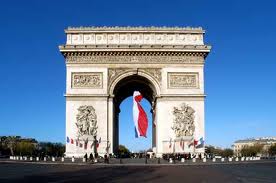 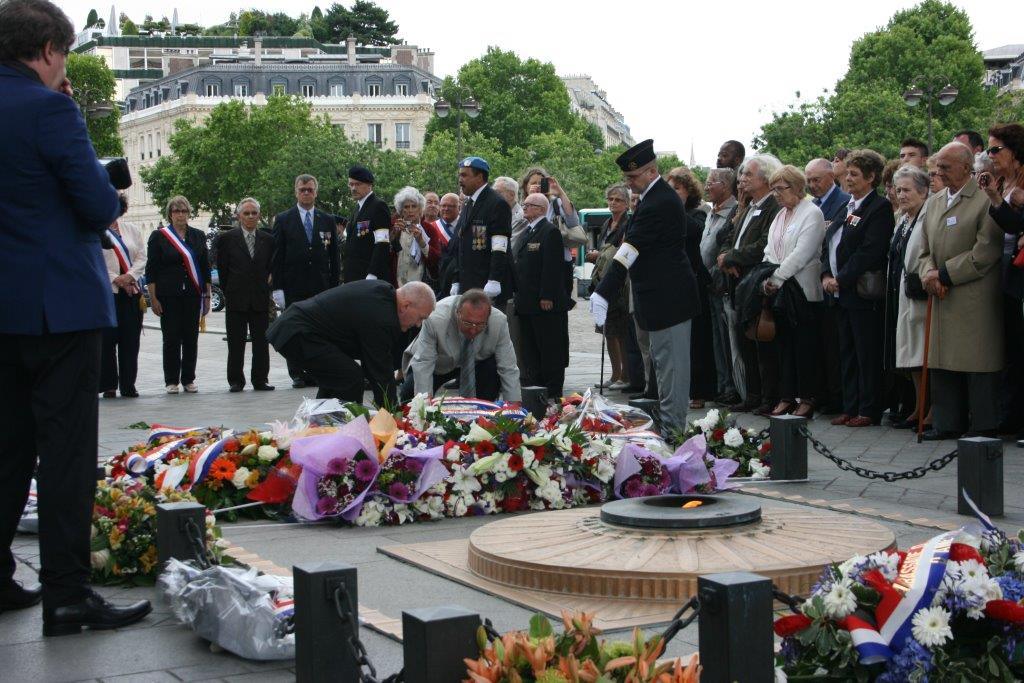 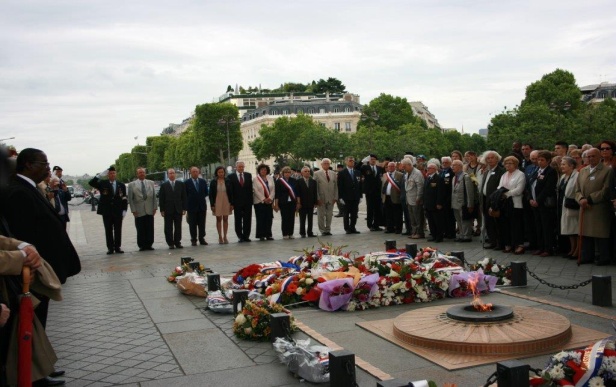 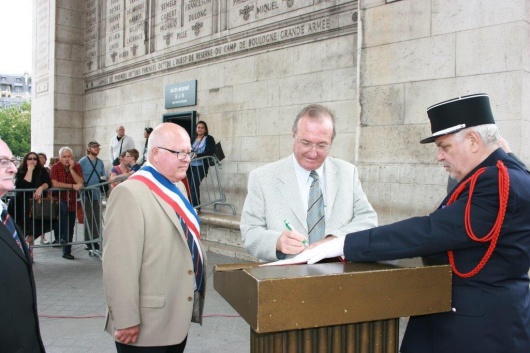 	                 M. Roland BAUTISTA représentant l’ANRO à PARIS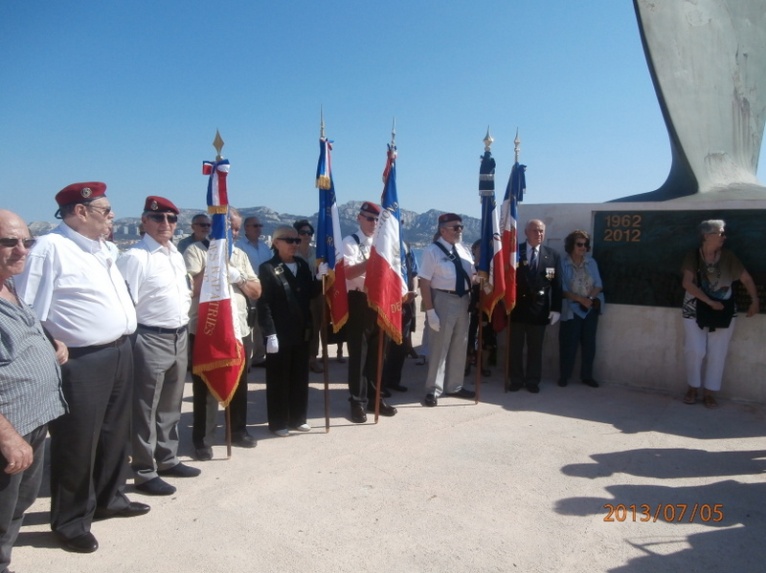 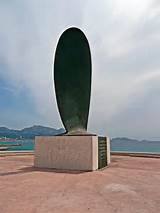 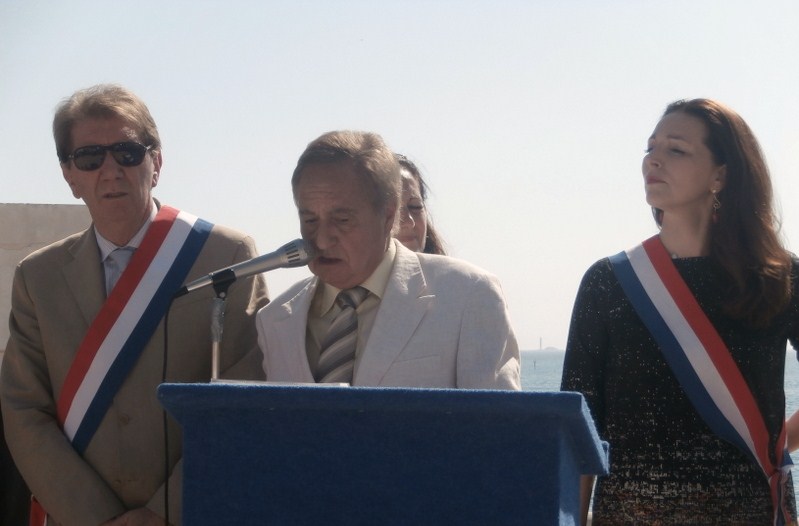 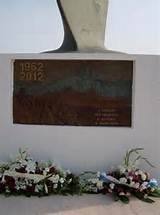                            MARSEILLE                           SAUSSET LES PINS	         A bort du ZENITH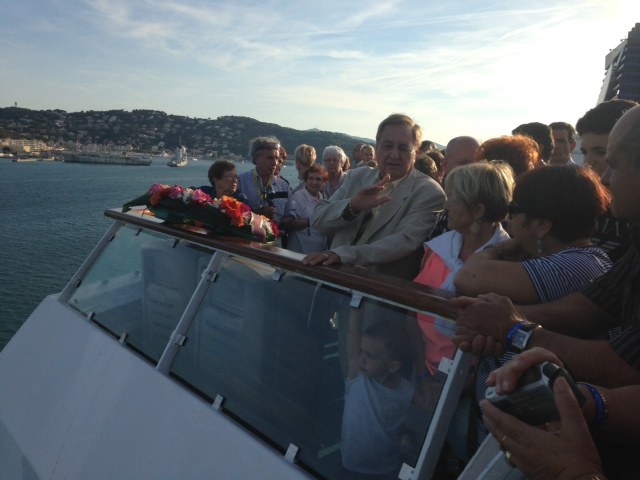 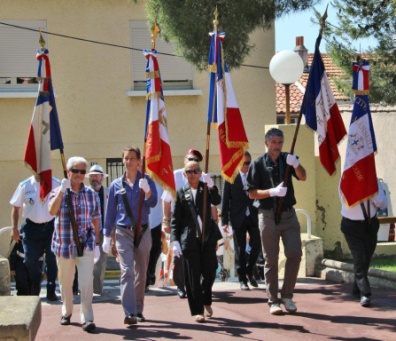 